Vårkampanj 2022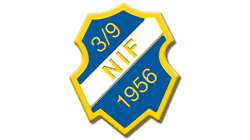 Våren är på gång och vi kör en Vårkampanj enligt samma upplägg som 2021 som gav ett bra resultat.  Det är precis som ifjol produkter till hem o trädgård.De produkter som ingår är följande:Plantjord 50 liter 40 kr/st3 för 100 krTrädgårds- och gräsgödning NPK 21-4-7 25 kg 450 kr/st  Hönsgödsel15 l 120 kr/stSalttabletter 25 kg 150 kr/stGrillbriketter 7,5 kg 150 kr/stJag bifogar en beställningsblankett som kan användasUpplägget är precis som med Bingolotterna att Ni informerar inom laget om kampanjen och uppmanar alla att sälja in till vänner o bekanta, grannar, anhöriga och på jobbet.  Ansvarig i laget sammanställer beställningarna på bifogad lista och mailar den till kansliet. Betalningen för beställning inom laget görs till ansvarig i laget som sedan swishar till Nosaby  på nr 123 118 43 81 eller betalar in på BG 5375-3521 och anger lagnamn.Sista beställningsdag är 7 april Leverans förväntas till Nya Vallbjörka under v 16 (19 april- 23 april)Utlämning av varorna sker på Nya Vallbjörka av vårt Vaktmästarteam somäven sköter hemleveranserna. Hemleverans gäller endast till villor i Hammar, Hammarslund, Nosaby, Kulltorp och Österäng och sker enligt ök dagtid.. 